Diabetes in the 21st Century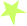 Seminar OverviewAre you interested in teaching your patients about diabetes, but find it difficult to keep pace with the latest advances in diabetes care?  Then consider attending this all day program that synthesizes the critical elements of diabetes care and education. Through dynamic presentations and case studies, we will provide you with creative strategies to succeed at teaching in today’s fast paced health care environment. In addition, small group activities allow participants to improve clinical confidence and diabetes problem solving skills. Our goal when developing this seminar was to include as many diabetes clinical “pearls” as possible, so participants leave the seminar feeling more empowered and confident advocating for excellence in diabetes care.Fees and Accreditation Nurses Provider approved by the California Board of Registered Nursing, Provider #12640 for 7.5 contact hours. Approved for 6.5 CPE II for Registered Dietitians by the Commission on Dietetic Registration. 
Registration Fee: $XX for XXXXX employees; $XX  for non-employees – includes lunch, syllabus and certificate. Diabetes in the 21st Century Schedule 7:30 – 8:30am – Check-in 8:30 – 10:00 am - OverviewCurrent State of DiabetesNatural History of DiabetesWho’s at Risk - Diagnostic Criteria
10:15 – 11:30 am – Goals/Prevention Prevention and Exercise  Educational Strategies that WorkGetting to Goal - Control Matters 12:30 – 2:00 pm – Hospital Care, Feet and Insulin TherapyManaging Hyperglycemia in HospitalLower Extremity CareBasics of Insulin Therapy2:15 – 4:00 pm -  Pattern Management, Gut Health, NourishmentInsulin and Pattern ManagementGut Bacteria and HealthNourishing our BodiesConclusionCourse LocationXXXXXXXXXXWho Should Attend?   This course is designed for all health care professionals including providers, nurses, dietitians, pharmacists and educators who want to:Get re-energized about diabetes care and educationEnjoy a comprehensive and reality based review of "the basics and beyond" of diabetes management.Keep abreast of the rapidly changing strategies in diabetes managementRefine their skills and improve competencies in diabetes problem solving.Learn practical approaches to educating patients about diabetes self-management.Course Faculty:  Beverly Thomassian, RN, MPH, CDE, BC-ADMBeverly is a nurse entrepreneur, educator and clinician with a passion to improve diabetes care. She has a special knack of translating complex diabetes information into understandable terms that can be immediately applied in the clinical setting. She also believes that learning about diabetes should be meaningful and fun so participants leave feeling re-energized and excited about diabetes education.Registration To assure your space, please register by XXXX I want to attend Diabetes in the 21st Century Program on XXXXXX. Enclosed is my payment for $XX I am a XXXXX Employee. Enclosed is my payment for $XX. Name________________________________ Profession____________________________Home Address___________________________________________________________________________City _________________________________State________  Zip ____________________Ph # ________________________________Email: _______________________________PaymentCheck made payable to XXXXXMail check and completed registration form to:XXXXXXXXXXX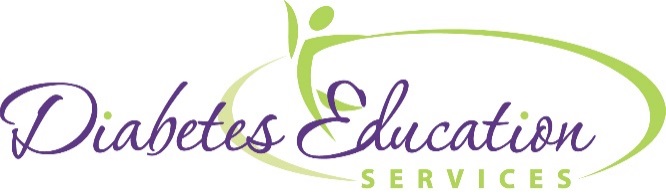 Diabetes in the 21st CenturyPresented by Beverly Thomassian, 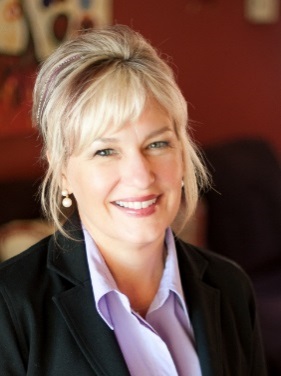 RN, MPH, BC-ADM CDEDate Here 2018 Location Here7.5 CEUs